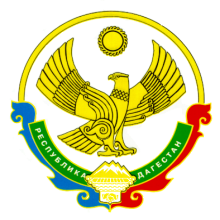 АДМИНИСТРАЦИЯ МР «ТЛЯРАТИНСКИЙ РАЙОН» РЕСПУБЛИКА ДАГЕСТАН                               Комитет молодежи и туризма МР «Тляратинский район»  368420, РД Тляратинский район   kamil005888@mail.ru                 (87265)3-42-34   c.Тлярата                        Отчет о проделанной работе КДМ  по итогам 2016 г 4 февраля 2016 года совместно с ОО «молодежь Тляратинского района», духовным Управлением района проведен Форум в с. Цумилюх по вопросам гражданско-патриотического и духовного воспитания молодежи. Количество участников более 290 чел.. 15 февраля 2016 на встрече с руководителем Республиканской школы проектирования  Dagestan Project Мансуровым Маликом Зиявдиновичем достигнута договоренность о сотрудничестве по направлению обучения школьников 9-11 классов социальному проектированию.  разработан проект Годекан *2016*., который был отобран на Машук 2016По итогам первого полугодия и учебного года на конкурсной основе и оценки  результата деятельности определены финалисты  Районного конкурса профессионального мастерства «Молодой учитель года», «Молодой работник сферы культуры» (писатель, поэт, танцор, певец), «Молодой спортсмен», «Молодой тренер-преподаватель ДЮСШ», «Молодой медик села». Победители будут награждены на молодежном Форуме «Цамаури - 2016»14 февраля совместно с Директором ГКУ РД «ДагПатриотцентр» Министерства молодежи РД  Муслимовым  Гамзат Шахисмаиловичем провели награждение  волонтеров выходцев района Дагестанского регионального отделения Всероссийского волонтерского корпуса 71 летия Победы за активное участие в организации и проведения мероприятий посвященных 71 летию Победы в ВОВ.В рамках подготовки к  участию в проведении Парада детских и молодежных объедений «Наследники Победы» к 71 летию в ВОВ проведен Открытий урок мужества и урок Родного языка в Шидибской СОШ.  В рамках подготовки к  участию в проведении Парада детских и молодежных объедений «Наследники Победы» к 71 летию в ВОВ проведен Открытий урок мужества в Тляратинской СОШ им. А. Сайпулаева. В рамках подготовки к  участию в проведении Парада детских и молодежных объедений «Наследники Победы» к 71 летию в ВОВ проведен Открытий урок мужества в Цумилюхской СОШ. В рамках подготовки к  празднования 71 летию Победы в ВОВ планируется проведение Районного конкурса «Далекому мужеству верность храня», «Наше прошлое -героическое» совместно ДДТ МО 22/04/2016 г.04 мая в с. Начада АСП сельпоселения «Начадинский» совместно с местной Администрацией и Отделом внутренних дел МВД РФ по РД в Тляратинском районе проведен Турнир по волейболу в памяти сотрудника ОМОН Абдулжабара Ибрагимовича на котором приняло участие 10 команд.В рамках профилактики асоциальных проявлений и пропаганды здорового образа жизни среди молодежи  и популяризации футбола совместно с ОО «молодежь Тляратинского района» и Главой Администрации сельпоселения «Саниортинский»  12-13 февраля проведен Турнир  по мини- футболу на стадионе  в с. Укал  среди молодежи команд АСП сельпоселений округа «Лъебелал». Победители награждены кубками грамотами и денежными призами. В рамках профилактики асоциальных проявлений и пропаганды здорового образа жизни среди молодежи  и популяризации футбола 18 февраля проведен Турнир  по мини- футболу на стадионе  парка «Ленинского комсомола»  среди молодежи команд АСП сельпоселений «Хидибский». Победители награждены кубками грамотами и денежными призами. В рамках профилактики асоциальных проявлений и пропаганды здорового образа жизни среди молодежи 26-27 февраля в г. Махачкала в бильярдном клубе «Зодиак» организован и проведен чемпионат района по русскому бильярду среди молодежи выходцев МР на котором приняли участие 52 участника..В рамках профилактики асоциальных проявлений и пропаганды здорового образа жизни среди молодежи  и популяризации футбола совместно с ОО «молодежь Тляратинского района» и Главой Администрации сельпоселения  «Начадинский»   2 апреля  проведен Турнир  по мини- футболу на стадионе  в пос. МЖС   среди молодежи команд АСП сельпоселений округа «Начадинский». Победители награждены кубками грамотами и денежными призами.В рамках профилактики асоциальных проявлений и пропаганды здорового образа жизни среди молодежи  и популяризации вольной борьбы совместно с ОО «молодежь Тляратинского района» и спорткомитетом   27 августа  проведен Турнир  вольной борьбе на призы Баширова Хизбулы  Башировича в с. Саниорта. Победители награждены кубками грамотами и денежными призами. Организация и проведении митинга в памяти сотрудников силовых структур ко Дню полиции под лозунгом «Работайте, Братья ! »Организация поездки для участия на Чемпионате Чеченской Республики по силовому троеборью  Караванова Александра .В целях реализации Федеральной  Программы ТЫ ПРЕДПРИНИМАТЕЛЬ в рамках приоритетного проекта Главы РД Человеческий Капитал проведены мероприятии, направленные на развитие предпринимательской деятельности*открытые уроки в школах  МР *Форум Молодой предприниматель-опора страны в учреждениях Администрации МРОрганизация и проведении митинга в памяти сотрудников силовых структур ко Дню полиции под лозунгом «Работайте, Братья ! »24.12.2016 г в г Махачкала организована встреча со студенческой молодежью сс АСП Начадинский на котором были затронуты вопросы противодействия терроризму и оказания поддержки молодежи. 27/12/2016 года организация проведение Новогодних мероприятий в МР (призы, подарки) .28/12/2016 года организация проведение Новогодних мероприятий в Хидибской СОШ ОНО МР (призы, подарки) .Руководитель КМ и Т МР «Тляратинский район»                               Алибеков К.М.                                                           